T= Traditional	H = Hybrid	W = WebGraduation RequirementsTo be awarded an Associate degree at Joliet Junior College, each student must meet the following requirements:1. Satisfy all admission requirements.2. Complete the courses required to earn the given degree. If the student is a transfer student with coursework taken elsewhere, he/she must complete a minimum of 15 credit hours applicable to the degree at JJC. Proficiency test, CLEP and Advanced Placement does not meet this requirement.3. Earn a cumulative grade-point-average of at least 2.0.4. Discharge all financial obligations to the College; have no restrictions.5. File an application for graduation. (An application should be filed at the time of registration for the student’s anticipated last semester.)6. Have all official transcripts from other colleges/universities on file in the Graduation Office by the graduation filing date for evaluation of credit. A delay in the process may result in a later graduation date.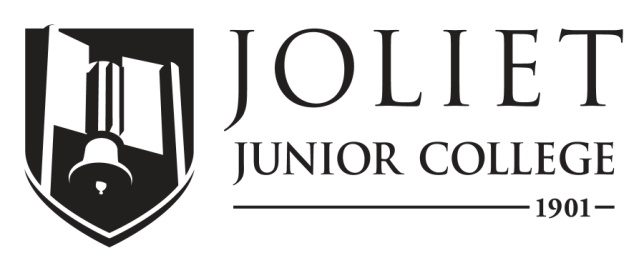 2020-2021 Completion GuideElectronics Engineering Technology, A.A.S., TE500ICCB Approved Total Program Hours:  63Date: September 1, 2019The following schedule is based on full-time enrollment.  Students planning to transfer to a senior institution should check with that institution for specific transfer requirements.Program PrerequisitesFirst SemesterFirst SemesterFirst SemesterFirst SemesterFirst SemesterFirst SemesterFirst SemesterCourseTitleCredit HoursMode of DeliveryPrerequisitesTerms offeredNotesEET 102Electronic Soldering, Circuit Board Rework and Repair2TNoneFL/SPEight week course, 1st eight weeks EET 103Project Construction2TEET 102FL/SPEight week course, 2nd eight weeks EET 104Soldering/De-soldering Surface Mount Devices2TEET 102FL/SPEight week course, 2nd eight weeks EET 113Electrical Circuits4TNoneFLMATH 119Math for Technical Students5TAppropriate placement score or minimum grade "C" in MATH 095 and MATH 098 or equivalent.FL/SPMATH 119 for students seeking only an AAS degree. Students desiring to transfer should select a pre-calculus math class sequence (MATH 138 and MATH 139 or MATH 142). See program advisor.Total Semester Hours15Second SemesterSecond SemesterSecond SemesterSecond SemesterSecond SemesterSecond SemesterSecond SemesterCourseTitleCredit HoursMode of DeliveryPrerequisitesTerms offeredNotesEET 114Digital Electronics4TNoneSPEET 125Solid State Circuitry4TEET 113SPIMT 121*Suggested Departmental ElectiveIndustrial Fluid Power3TNoneFL/SP*OR Departmental Electives can be any course from the following programs: EEAS, HVAC, OPT, PCIT or WLDGENG 101 Rhetoric 3T/H/WAppropriate placement score or minimum grade "C" in one of the following: ENG 021 and ENG 099, ENG 022 and ENG 099 or the EAP course sequence ENG 079 and ENG 089, or ENG 096.FL/SP/SMTotal Semester Hours14Summer SemesterSummer SemesterSummer SemesterSummer SemesterSummer SemesterSummer SemesterSummer SemesterCourseTitleCredit HoursMode of DeliveryPrerequisitesTerms offeredNotesEET 211Suggested Major Core ElectiveWireless Communications4TEET 125even SM 8 credits  required for Major Core Electives: Chose from EET 106, EET 211, EET 217,  EET 224, EET 225 Or EET 217Suggested Major Core ElectiveIndustrial Electronics4TEET 125odd SMThese classes are offeredalternately each summerTotal Semester Hours4Third SemesterThird SemesterThird SemesterThird SemesterThird SemesterThird SemesterThird SemesterCourseTitleCredit HoursMode of DeliveryPrerequisitesTerms offeredNotesEET 213Power Supplies4TEET 125FLEET 214Microcomputer Electronics4TEET 114FLSocial and Behavioral Science ElectiveTake courses from Groups II:Social and Behavioral Science Elective 3VariesVariesVariesCADD 1012D Computer Aided Design and Drafting I3TMath 095 or consent of departmentFL/SP/SMCounts as Department ElectiveTotal Semester Hours14Fourth SemesterFourth SemesterFourth SemesterFourth SemesterFourth SemesterFourth SemesterFourth SemesterCourseTitleCredit HoursMode of DeliveryPrerequisitesTerms offeredNotesEET 215Advanced Solid State Circuitry4TEET 125SPEET 223Advanced Electrical Circuits4TEET 113 and completion of MATH 098 or placement above MATH 098SPGeneral EducationTake courses from Groups I-V: General Education3VariesVariesVariesGeneral EducationTake courses from Groups I-V: General Education1VariesVariesVariesDepending on the MATH courses taken, this requirement may already be met.Total Semester Hours12Summer SemesterSummer SemesterSummer SemesterSummer SemesterSummer SemesterSummer SemesterSummer SemesterCourseTitleCredit HoursMode of DeliveryPrerequisitesTerms offeredNotesEET 211Suggested Major Core ElectiveWireless Communications4TEET 125even SM 8 credits  required for Major Core Electives: Chose from EET 106, EET 211, EET 217,  EET 224, EET 225 Or EET 217Suggested Major Core ElectiveIndustrial Electronics4TEET 125odd SMThese classes are offeredalternately each summerTotal Semester Hours4For more information:Department ChairpersonProgram CoordinatorProgram AdvisorFor more information:Name: Jeff BradfordName: Dennis O’Donnell/Cheryl UpshawName: Michael BoehleFor more information:E-mail: jbradford@jjc.eduE-mail:  Dodonnel@jjc.edu/ cupshaw@jjc.eduE-mail: mboehle@jjc.eduFor more information:Phone: 815.280.2403Phone: 815-280-2611 /815-280-2480Phone: 815-280-2417